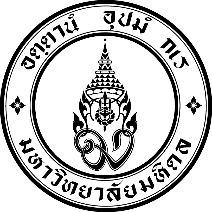 สัญญาเช่าอาคารสัญญานี้ทำขึ้น ณ มหาวิทยาลัยมหิดล เลขที่ ๙๙๙ ถนนพุทธมณฑลสาย ๔ ตำบลศาลายา อำเภอพุทธมณฑล จังหวัดนครปฐม ๗๓๑๗๐ เมื่อวันที่           เดือน                         พ.ศ.                 ระหว่างมหาวิทยาลัยมหิดล (          ชื่อส่วนงาน          ) โดย	
ตำแหน่ง                                     ซึ่งต่อไปในสัญญานี้จะเรียกว่า “ผู้ให้เช่า” ฝ่ายหนึ่ง กับ(กรณีที่ผู้เช่าเป็นนิติบุคคล)ชื่อนิติบุคคล            โดย	
ตำแหน่ง       ระบุตำแหน่ง        และ                                                 ตำแหน่ง       ระบุตำแหน่ง	 
ผู้มีอำนาจลงนามผูกพันนิติบุคคล ปรากฏตามหนังสือรับรองของสำนักงานทะเบียนหุ้นส่วนบริษัท	
เลขที่             ลงวันที่                     มีสำนักงานตั้งอยู่เลขที่             อาคาร                          หมู่ที่	
ถนน                       ซอย                       ตำบล/แขวง                       อำเภอ/เขต	
จังหวัด                       รหัสไปรษณีย์	(กรณีที่ผู้เช่าเป็นบุคคลธรรมดา)ชื่อคู่สัญญา                                  อยู่บ้านเลขที่	
หมู่ที่      ถนน                     ซอย                     ตำบล/แขวง                      อำเภอ/เขต	
จังหวัด                       รหัสไปรษณีย์	 ผู้ถือบัตรประจำตัวประชาชนเลขที่	
ปรากฏตามสำเนาบัตรประจำตัวประชาชนแนบท้ายสัญญานี้) ซึ่งต่อไปในสัญญานี้จะเรียกว่า “ผู้เช่า” อีกฝ่ายหนึ่งทั้งสองฝ่ายได้ตกลงกันทำสัญญาขึ้น ดังมีข้อความต่อไปนี้ ข้อ ๑ สถานที่เช่าและวัตถุประสงค์การเช่า	๑.๑ ผู้ให้เช่าตกลงให้เช่าและผู้เช่าตกลงเช่าอาคาร	
ซึ่งตั้งอยู่เลขที่                ตำบล/แขวง                       อำเภอ/เขต                     จังหวัด	
บริเวณพื้นที่บางส่วนของชั้นที่        จำนวนพื้นที่              ตารางเมตร ตามแผนที่ระวาง	
เลขที่ดิน                       โฉนดเลขที่                ทะเบียนที่ราชพัสดุแปลงหมายเลขที่	                            
จำนวนเนื้อที่            ไร่            งาน            ตารางวา ปรากฏตามแผนที่แสดงที่ตั้งอาคารแนบท้ายสัญญานี้ 
ซึ่งต่อไปในสัญญาจะเรียกว่า “สถานที่เช่า”	๑.๒ ผู้เช่ามีความประสงค์จะใช้สถานที่เช่าเพื่อ	
โดยใช้ชื่อในการประกอบกิจการว่า “                                   ” เท่านั้นข้อ ๒ กำหนดระยะเวลาการเช่า	ผู้ให้เช่าตกลงให้เช่าและผู้เช่าตกลงเช่าสถานที่เช่า มีกำหนดระยะเวลา        (      ) ปี
นับตั้งแต่วันที่         เดือน                       พ.ศ.            ถึงวันที่         เดือน                       พ.ศ. 	ข้อ ๓ เอกสารอันเป็นส่วนหนึ่งของสัญญา	เอกสารแนบท้ายสัญญาดังต่อไปนี้ให้ถือว่าเป็นส่วนหนึ่งของสัญญานี้ความใดในเอกสารแนบท้ายสัญญาที่ขัดแย้งกับข้อความในสัญญานี้ ให้ใช้ข้อความในสัญญานี้บังคับ และในกรณีที่เอกสารแนบท้ายสัญญาขัดแย้งกันเอง ผู้เช่าจะต้องปฏิบัติตามคำวินิจฉัยของผู้ให้เช่า	ข้อ ๔ อัตราค่าเช่า ค่าไฟฟ้า ค่าน้ำประปา ค่าบริการ และวิธีการชำระเงิน		๔.๑ ผู้เช่าต้องชำระค่าเช่าให้แก่ผู้ให้เช่าจากการเข้าใช้สถานที่เช่า เป็นรายเดือน ในอัตรา
เดือนละ                     บาท (                                  ) โดย 			๔.๒ ผู้เช่าต้องชำระค่าไฟฟ้าและค่าน้ำประปา อันเกิดจากการใช้ภายในบริเวณสถานที่เช่า และหรือเกิดจากการดำเนินกิจการของผู้เช่า โดยให้คิดตามจำนวนหน่วยที่ใช้ตามความเป็นจริง ค่าไฟฟ้าในอัตราหน่วยละ           บาท (                       ) และค่าน้ำประปาในอัตราหน่วยละ           บาท (                       ) หรือตามอัตราที่ผู้ให้เช่ากำหนด โดยชำระเป็นรายเดือน ภายในกำหนดเวลาที่ผู้ให้เช่าแจ้งให้ผู้เช่าทราบ			ทั้งนี้ อัตราค่าไฟฟ้าและหรือค่าน้ำประปาอาจเปลี่ยนแปลงได้ตามที่ผู้ให้เช่าแจ้งให้ผู้เช่าทราบ		๔.๓ ผู้เช่าต้องชำระค่าบริการพื้นที่ส่วนกลาง ในอัตรา                  บาท (                       ) ต่อตารางเมตร เป็นจำนวนเงินเดือนละ                  บาท (                       ) โดยชำระเป็นรายเดือนพร้อมกับการชำระค่าเช่าตามข้อ ๔.๑ 			ทั้งนี้ อัตราค่าบริการพื้นที่ส่วนกลางอาจเปลี่ยนแปลงได้ตามที่ผู้ให้เช่าแจ้งให้ผู้เช่าทราบ		๔.๔ ในวันทำสัญญานี้ ผู้เช่าได้ชำระเงินให้แก่ผู้ให้เช่าแล้ว ดังนี้			๔.๔.๑ ค่าเช่าล่วงหน้าสำหรับเดือน                             พ.ศ.                เป็นจำนวนเงินทั้งสิ้น                               บาท (                                           ) ให้แก่ผู้ให้เช่าไว้แล้ว ตามใบเสร็จรับเงิน เล่มที่               เลขที่               ลงวันที่         เดือน                       พ.ศ.            และผู้เช่าสัญญาว่าจะชำระค่าเช่าเป็นรายเดือนในเดือนต่อ ๆ ไป ถัดจากเดือนที่ได้ชำระเป็นค่าเช่าล่วงหน้าไว้แล้ว ภายในวันที่        (        ) ของทุกเดือน			๔.๔.๒ ค่าธรรมเนียมการจัดให้เช่า สำหรับการเช่าตามสัญญานี้เป็นจำนวนเงิน
                 บาท (                           ) ให้แก่ผู้ให้เช่าไว้แล้ว ตามใบเสร็จรับเงิน เล่มที่               เลขที่	
ลงวันที่         เดือน                       พ.ศ. 		ข้อ ๕ หลักประกันสัญญา		ในวันทำสัญญานี้ ผู้เช่าได้นำหลักประกันสัญญาเช่าเพื่อประกันความเสียหายอันเกิดจากการที่ผู้เช่าประพฤติฝ่าฝืนสัญญานี้ หรือฝ่าฝืนหน้าที่ของผู้เช่าตามกฎหมาย เป็นเงินสดหรือหนังสือค้ำประกันของธนาคารพาณิชย์ภายในประเทศ เป็นจำนวนเงิน                      บาท (                                 ) มามอบไว้แก่ผู้ให้เช่าแล้ว ตามใบเสร็จรับเงิน เล่มที่            เลขที่	           ลงวันที่       เดือน                     พ.ศ. 			หลักประกันสัญญาเช่านี้จะคืนให้โดยไม่มีดอกเบี้ย เมื่อผู้เช่าพ้นจากข้อผูกพันตามสัญญาแล้ว ถ้าผู้เช่าค้างชำระค่าเช่าหรือเงินอื่นใดที่จะต้องชำระแก่ผู้ให้เช่าอันเนื่องมาจากการเช่านี้ ผู้เช่ายินยอมให้ผู้ให้เช่าหักเอาจากหลักประกันสัญญาเช่าได้		ทั้งนี้ เมื่อมีการหักเงินจากหลักประกันสัญญา ผู้เช่าต้องนำเงินมาเพิ่มให้หลักประกันเท่ากับมูลค่าหลักประกันสัญญาที่ระบุในสัญญานี้ ภายใน ๑๕ (สิบห้า) วันนับแต่วันที่ได้รับแจ้งเป็นหนังสือจากผู้ให้เช่า	ข้อ ๖ ค่าภาษี ค่าธรรมเนียม และค่าใช้จ่ายต่าง ๆ		๖.๑ ผู้เช่าต้องเสียภาษีที่ดินและสิ่งปลูกสร้าง หรือภาษีอื่นใด ตลอดจนค่าธรรมเนียม และค่าใช้จ่ายต่าง ๆ ที่เกี่ยวกับการเช่าตามสัญญานี้ ไม่ว่าจะใช้บังคับอยู่ในขณะนี้หรือหากมีบังคับใช้ต่อไปในภายหน้าแทนผู้ให้เช่าทั้งสิ้น โดยต้องดำเนินการดังนี้			๖.๑.๑ กรณีที่ผู้ให้เช่าได้ชำระค่าภาษี ค่าธรรมเนียม และค่าใช้จ่ายต่าง ๆ ดังกล่าวให้แก่หน่วยงานที่เกี่ยวข้องไปก่อนแล้ว ผู้เช่าจะต้องชดใช้คืนให้แก่ผู้ให้เช่าภายใน ๑๕ (สิบห้า) วันนับแต่วันที่ได้รับแจ้งจากผู้ให้เช่า			๖.๑.๒ กรณีที่ผู้เช่าชำระค่าใช้จ่ายโดยตรงกับหน่วยงานที่เกี่ยวข้องเอง จะต้องนำส่งสำเนาใบเสร็จรับเงินเพื่อเป็นหลักฐานแก่ผู้ให้เช่าภายใน ๗ (เจ็ด) วันนับแต่วันที่ผู้เช่าได้ชำระเงินนั้น		๖.๒ ในกรณีที่กฎหมายกำหนดให้ผู้เช่ามีหน้าที่หักภาษีเงินได้ ณ ที่จ่ายจากเงินใด ๆ ที่ผู้เช่าจ่ายให้แก่ผู้ให้เช่าตามสัญญานี้ ผู้เช่าจะต้องหักภาษีดังกล่าวให้ถูกต้องครบถ้วน และนำส่งต่อกรมสรรพากรภายในระยะเวลาที่กฎหมายกำหนด ในการนี้ผู้เช่าจะต้องออกหนังสือรับรองการหักภาษีและส่งมอบสำเนาให้แก่ผู้ให้เช่าเพื่อเป็นหลักฐานทุกครั้ง	ข้อ ๗ การส่งมอบสถานที่เช่า		๗.๑ ผู้ให้เช่าจะส่งมอบสถานที่เช่าให้แก่ผู้เช่าในวันที่       เดือน                     พ.ศ. 	เพื่อให้ผู้เช่าได้เข้าทำการตกแต่งสถานที่เช่าให้แล้วเสร็จก่อนเปิดดำเนินการตามกำหนดระยะเวลาการเช่าตามข้อ ๒ โดยผู้ให้เช่าจะไม่คิดค่าเช่าในช่วงเวลาที่ผู้เช่าได้ดำเนินการตกแต่งสถานที่เช่านี้ และผู้เช่าต้องเปิดดำเนินกิจการภายในวันเริ่มต้นกำหนดระยะเวลาการเช่า			หากผู้เช่าทำการตกแต่งสถานที่เช่าไม่แล้วเสร็จ หรือไม่เปิดดำเนินกิจการให้ทัน
วันเริ่มต้นกำหนดระยะเวลาการเช่าโดยไม่มีสาเหตุมาจากผู้ให้เช่า หรืองดดำเนินกิจการโดยไม่ได้มีสาเหตุมาจากความผิดของผู้ให้เช่า ผู้เช่าจะต้องชำระเงินค่าปรับเป็นรายวันให้แก่ผู้ให้เช่าในอัตราวันละ                        บาท 
(                                ) นับแต่วันเริ่มต้นกำหนดระยะเวลาการเช่า			ทั้งนี้ หากผู้เช่ายังตกแต่งสถานที่เช่าไม่แล้วเสร็จหรือไม่เปิดดำเนินกิจการภายใน 
๓๐ (สามสิบ) วันนับจากวันเริ่มกำหนดระยะเวลาการเช่า นอกเหนือจากการเรียกให้ผู้เช่าชำระค่าปรับดังกล่าวแล้ว ผู้ให้เช่ามีสิทธิบอกเลิกสัญญานี้ได้ทันที และริบหลักประกันสัญญาและบรรดาเงินทั้งหลายที่ผู้เช่าได้ชำระไว้ก่อน
วันบอกเลิกสัญญา รวมทั้งสงวนสิทธิ์เรียกค่าเสียหายที่เกิดขึ้นด้วย		๗.๒ ในการส่งมอบสถานที่เช่านี้ ผู้เช่าได้ตรวจดูสถานที่เช่าแล้วเห็นว่า สถานที่เช่ามีสภาพเหมาะสม สามารถใช้ประโยชน์ได้ตรงตามวัตถุประสงค์ของการเช่าทุกประการ ผู้ให้เช่าไม่ต้องรับผิดชอบในความชำรุดบกพร่องหรือการรอนสิทธิในสถานที่เช่า และเงินค่าเช่าที่ผู้เช่าได้ส่งมอบไว้ก่อนนั้น ผู้ให้เช่าไม่จำต้องคืน
ไม่ว่ากรณีใด ๆ ทั้งสิ้น	ข้อ ๘ การประกันภัย		๘.๑ กรณีที่ผู้เช่าประสงค์จะทำสัญญาประกันอัคคีภัยเอง ผู้เช่าต้องเอาสถานที่เช่าประกันอัคคีภัยไว้กับบริษัทรับประกันภัยที่ผู้ให้เช่าเห็นชอบ โดยมีจำนวนเงินเอาประกันภัยในปีที่เอาประกันไม่ต่ำกว่ามูลค่าของสถานที่เช่าในนามผู้ให้เช่าเป็นผู้รับผลประโยชน์ตลอดระยะเวลาการเช่า ซึ่งผู้เช่าจะเป็นผู้ชำระเบี้ยประกันแทนผู้ให้เช่าทั้งสิ้น โดยผู้เช่าจะต้องนำสัญญาประกันภัยดังกล่าวมามอบให้แก่ผู้ให้เช่าภายใน ๓๐ วันนับแต่วันทำสัญญานี้ และให้ถือว่ากรมธรรม์ประกันภัยเป็นส่วนหนึ่งของสัญญานี้ ส่วนสัญญาประกันภัยฉบับต่อ ๆ ไปจะต้องนำมามอบให้ผู้ให้เช่าก่อนสัญญาประกันภัยฉบับเดิมจะสิ้นสุดอายุ		๘.๒ กรณีที่ผู้ให้เช่าเป็นผู้ทำสัญญาประกันภัยอาคารเอง ผู้ให้เช่าจะเป็นผู้จัดทำสัญญาประกันภัยอาคาร (ซึ่งไม่รวมถึงทรัพย์สินของผู้เช่า) โดยผู้ให้เช่าเป็นผู้รับผลประโยชน์ และให้ถือว่ากรมธรรม์ประกันภัยเป็นส่วนหนึ่งของสัญญานี้ และผู้เช่าจะต้องปฏิบัติตามเงื่อนไข ดังนี้ 			๘.๒.๑ ผู้เช่าจะต้องชำระเบี้ยประกันภัยตามหลักเกณฑ์ที่ผู้ให้เช่ากำหนด โดยคิดคำนวณตามส่วนเฉลี่ยของจำนวนพื้นที่สถานที่เช่า ตลอดระยะเวลาการเช่าตามสัญญานี้หรือระยะเวลาที่ผู้เช่าครอบครองสถานที่เช่าจนถึงวันที่ส่งมอบสถานที่เช่าคืนแก่ผู้ให้เช่าเสร็จเรียบร้อย แล้วแต่เวลาใดจะมากกว่ากัน และจะต้องชำระเงินดังกล่าวภายในวันที่ผู้ให้เช่ากำหนด			๘.๒.๒ ผู้เช่าจะไม่กระทำหรืองดเว้นการกระทำใดอันเป็นเหตุให้การประกันภัยอาคาร
ตกเป็นโมฆะ หรือถูกยกเลิก หรือถูกเรียกเบี้ยประกันภัยสูงขึ้น			๘.๒.๒ กรณีที่เกิดอัคคีภัยหรือภัยพิบัติอย่างอื่น (โดยมิใช่กรณีที่ผู้เช่าหรือตัวแทนหรือลูกจ้างหรือบุคคลที่ผู้เช่าต้องรับผิดชอบร่วมด้วย) ซึ่งทำความเสียหายแก่สถานที่เช่าแต่เพียงบางส่วน และสถานที่เช่าอยู่ในสภาพที่จะซ่อมแซมปรับปรุงให้อยู่ในสภาพปกติได้ ผู้ให้เช่าจะทำการซ่อมแซมปรับปรุงเพื่อแก้ไขความเสียหายนั้นให้ ภายในวงเงินที่ได้รับชดใช้จากบริษัทประกันภัย และถ้าผู้เช่ามีความประสงค์จะให้มีการซ่อมแซมปรับปรุงในวงเงินที่สูงกว่าที่ได้รับชดใช้จากบริษัทประกันภัย ผู้เช่าจะเป็นผู้ออกค่าใช้จ่ายส่วนที่เพิ่มเติมนั้นเอง	ข้อ ๙ หน้าที่และคำรับรองของผู้เช่า		๙.๑ ผู้เช่าต้องประกอบกิจการภายใต้วัตถุประสงค์และชื่อกิจการตามที่ได้ระบุไว้ในข้อ ๑ และจำหน่ายสินค้าตามประเภทและชนิดที่ได้กำหนดไว้ตามเอกสารแนบท้ายสัญญานี้เท่านั้น จะนำสินค้าอื่นนอกเหนือจากที่กำหนดมาจำหน่ายไม่ได้ เว้นแต่ผู้เช่าแจ้งผู้ให้เช่าทราบล่วงหน้าอย่างน้อย ๓๐ (สามสิบ) วัน และได้รับอนุญาตเป็นหนังสือจากผู้ให้เช่า		๙.๒ ผู้เช่าต้องไม่นำภาชนะที่เป็นอันตรายหรือน่าจะเป็นอันตรายต่อผู้บริโภคมาใช้ในการจำหน่ายผลิตภัณฑ์อาหารและเครื่องดื่ม และต้องตรวจสอบคุณภาพอาหารและเครื่องดื่มที่จำหน่ายให้ถูกสุขลักษณะอยู่เสมอ และภาชนะต่าง ๆ ที่ใช้ต้องสะอาดเช่นเดียวกัน		๙.๓ ผู้เช่าต้องเป็นผู้รับผิดชอบและชดใช้สำหรับความรับผิดและค่าใช้จ่ายทั้งปวงอันเกี่ยวกับอุบัติเหตุ ความเจ็บป่วย สูญหาย เสียชีวิต หรือความเสียหายใด ๆ ต่อบุคคล ทรัพย์สิน หรือสิทธิประโยชน์ใด ๆ 
ซึ่งเกิดในหรือเกิดจากสถานที่เช่า หรือเป็นผลจากสภาพของสถานที่เช่าหรือการดำเนินงานในสถานที่เช่าทั้งสิ้น		๙.๔ ผู้เช่ารวมทั้งพนักงานและบริวารของผู้เช่า จะต้องให้บริการที่ดี สุภาพ เรียบร้อย ซื่อสัตย์ และรับรองว่าไม่เป็นโรคที่สังคมรังเกียจหรือโรคติดต่อ โดยผ่านการตรวจสุขภาพร่างกายจากสถานพยาบาลที่ผู้ให้เช่ารับรองแล้ว และผู้เช่าต้องควบคุมดูแลบริวารในด้านความประพฤติและกิริยามารยาทที่จะพึงมีต่อผู้ใช้บริการด้วย		๙.๕ ผู้เช่าจะต้องดูแลรักษาความสะอาดภายในสถานที่เช่า บ่อดักไขมัน และบริเวณภายนอกที่ต่อเนื่องกับสถานที่เช่าไม่ให้สกปรกรกรุงรัง และไม่ทิ้งขยะมูลฝอย น้ำโสโครก ของที่ไม่ใช้แล้ว หรือสิ่งปฏิกูลใด ๆ 
ในสถานที่อื่นนอกเหนือจากที่ผู้เช่ากำหนดไว้		๙.๖ ผู้เช่าต้องดูแลสถานที่เช่าให้อยู่ในสภาพดีเยี่ยงวิญญูชนจะพึงปฏิบัติในการสงวนรักษาทรัพย์สินของตนเอง และผู้เช่ามีหน้าที่บำรุงรักษาซ่อมแซมไม่ว่าจะเป็นการซ่อมแซมเล็กน้อยหรือซ่อมแซมใหญ่
เพื่อรักษาสถานที่เช่าและเครื่องอุปกรณ์ต่าง ๆ ในสถานที่เช่าให้คงอยู่ในสภาพเรียบร้อย ด้วยค่าใช้จ่ายของผู้เช่าเองทั้งสิ้น โดยต้องทำการซ่อมแซมทันทีที่มีความชำรุดบกพร่องเกิดขึ้น ยกเว้นการซ่อมแซมโครงสร้างอาคารซึ่งมิได้เกิดจากเหตุที่ผู้เช่าต้องรับผิดให้เป็นหน้าที่ของผู้ให้เช่า			กรณีที่ผู้ให้เช่าตรวจพบว่าสถานที่เช่ามีความชำรุดบกพร่องหรือความเสียหายและได้แจ้งให้ผู้เช่าดำเนินการซ่อมแซมสถานที่เช่าแล้ว แต่ผู้เช่ายังเพิกเฉยไม่ดำเนินการซ่อมแซมภายในระยะเวลาที่ผู้เช่ากำหนด ผู้เช่ายินยอมให้ผู้ให้เช่าเข้าไปในสถานที่เช่าเพื่อทำการซ่อมแซมดังกล่าวเองได้ โดยผู้เช่าต้องรับผิดชอบค่าใช้จ่ายที่เกิดขึ้นจากการซ่อมแซมดังกล่าวให้แก่ผู้ให้เช่าภายในระยะเวลาที่ผู้ให้เช่ากำหนดในใบแจ้งหนี้		๙.๗ ผู้เช่าจะไม่ดัดแปลงต่อเติมสถานที่เช่า หรือทำการปลูกสร้างสิ่งใด ๆ ลงในที่ดินบริเวณสถานที่เช่า เว้นแต่จะได้รับอนุญาตเป็นหนังสือจากผู้ให้เช่าก่อนจึงทำได้ 		๙.๘ ผู้เช่าจะไม่ใช้หรือยินยอมให้ผู้อื่นใช้สถานที่เช่าเพื่อการใด ๆ อันเป็นที่น่ารังเกียจแก่สังคม หรือน่าจะเป็นการเสียหายแก่สถานที่เช่า และจะไม่ก่อให้เกิดความเดือดร้อนรำคาญแก่ผู้ให้เช่าหรือผู้อยู่ข้างเคียง หรือกระทำการใด ๆ อันเป็นการละเมิดต่อกฎหมาย หรือขัดต่อความสงบเรียบร้อยและศีลธรรมอันดีของประชาชน		๙.๙ ผู้เช่าจะต้องไม่ประกอบธุรกิจ หรือใช้ประโยชน์ หรือตั้งวางสิ่งของ สินค้า หรืออุปกรณ์ภายนอกสถานที่เช่าโดยเด็ดขาด เว้นแต่จะได้รับความยินยอมเป็นหนังสือจากผู้ให้เช่าก่อน โดยผู้เช่าจะต้องขอความยินยอมเป็นหนังสือจากผู้ให้เช่าเป็นคราว ๆ ไป หากฝ่าฝืนผู้เช่าตกลงชำระค่าปรับในอัตราวันละ
                                     บาท (                               ) นับตั้งแต่วันถัดจากวันที่ครบกำหนดระยะเวลาที่ผู้ให้เช่ากำหนดให้ผู้เช่าขนย้ายทรัพย์สินและบริวารออกจากพื้นที่ที่นอกเหนือสถานที่เช่านั้น		๙.๑๐ ผู้เช่าต้องยินยอมให้ผู้ให้เช่าหรือผู้แทนเข้าไปตรวจสถานที่เช่าได้เสมอ โดยผู้เช่าจะต้องอำนวยความสะดวกให้ตามสมควร		๙.๑๑ นอกเหนือจากกรณีที่มีวัตถุประสงค์เพื่อการพักอาศัย ผู้เช่าต้องไม่พักอาศัยในสถานที่เช่า หรือยินยอมให้บุคคลใดกระทำการเช่นนั้น รวมทั้งจะไม่นำหรืออนุญาตให้มีการนำวัตถุระเบิด หรือวัตถุที่อาจลุกเป็นไฟได้ง่าย หรือวัตถุที่อาจเป็นอันตราย และหรือผิดกฎหมาย เข้ามาไว้หรือเก็บในสถานที่เช่า		๙.๑๒ ผู้เช่าต้องให้ความร่วมมือแก่ผู้ให้เช่าสำหรับมาตรการความปลอดภัยต่าง ๆ สำหรับอาคาร เช่น การซ้อมหนีไฟ และอื่น ๆ		๙.๑๓ ในระหว่างที่มีการเช่าตามสัญญานี้ หากเกิดเหตุที่อาจจะทำให้สถานที่เช่าไม่เหมาะสมแก่การใช้สอย หรือเกิดเหตุที่อาจจะทำให้ผู้ให้เช่าได้รับความเสียหาย หรือเกิดเหตุอื่นใดที่อาจจะก่อให้เกิดอันตราย ต่อสุขภาพอนามัยของบุคคลที่มาใช้บริการ กรณีเช่นนี้ผู้ให้เช่าสามารถสั่งให้ผู้เช่างดดำเนินกิจการไว้เป็นการชั่วคราวพร้อมทั้งสั่งผู้เช่าให้ดำเนินการแก้ไขปรับปรุงก็ได้ โดยผู้ให้เช่าจะแจ้งให้ผู้เช่าทราบเป็นหนังสือ ซึ่งผู้เช่าจะต้องปฏิบัติตามโดยทันที ทั้งนี้ ผู้เช่าจะเรียกค่าเสียหาย ค่าใช้จ่าย หรือค่าตอบแทนใด ๆ มิได้ และในระหว่างที่ถูกงดการดำเนินกิจการ ผู้เช่าจะต้องชำระค่าเช่าตามข้อ ๔ ตามปกติ		๙.๑๔ ในระหว่างที่มีการเช่าตามสัญญานี้ ผู้เช่าจะต้องปฏิบัติตามข้อบังคับ ประกาศ และคำสั่งของผู้ให้เช่า เกี่ยวกับการจัดหาประโยชน์ในที่ดินและหรืออาคารของผู้ให้เช่าและที่อยู่ในความปกครองดูแลของผู้ให้เช่า รวมทั้งกฎหมายเกี่ยวกับที่ราชพัสดุและอาคารราชพัสดุ ที่ใช้บังคับอยู่แล้วในขณะนี้หรือที่จะมีขึ้นภายหน้าทุกประการ และให้ถือว่าข้อบังคับ ประกาศ และคำสั่งดังกล่าวเป็นส่วนหนึ่งของสัญญาฉบับนี้ 		๙.๑๕ ถ้าผู้เช่าไม่ปฏิบัติตามข้อหนึ่งข้อใดของสัญญานี้ไม่ว่าด้วยเหตุใด ๆ จนเป็นเหตุให้เกิดความเสียหายแก่ผู้ให้เช่าแล้ว ผู้เช่าจะต้องรับผิดและยอมชดใช้ค่าเสียหายอันเกิดจากการที่ผู้เช่าไม่ปฏิบัติตามข้อสัญญานั้น ให้แก่ผู้ให้เช่าโดยสิ้นเชิงภายในกำหนด ๑๕ (สิบห้า) วัน นับแต่วันที่ได้รับแจ้งเป็นหนังสือจากผู้ให้เช่า		ข้อ ๑๐ การปรับปรุงตกแต่งสถานที่เช่า 		๑๐.๑ ในกรณีที่ผู้เช่าเป็นผู้ปรับปรุงสถานที่เช่าและเสียค่าใช้จ่ายในการปรับปรุงตกแต่งสถานที่เช่าด้วยตนเอง ผู้เช่าจะนำค่าใช้จ่ายดังกล่าวมาหักค่าเช่าหรือ เงินอื่นใดจากผู้ให้เช่าไม่ได้		๑๐.๒ ผู้เช่าจะต้องเสนอแบบก่อสร้างให้ผู้ให้เช่าพิจารณาและจะต้องจัดส่งสำเนากรมธรรม์ประกันภัยการก่อสร้างระหว่างปรับปรุงตกแต่งสถานที่เช่า โดยมูลค่าการประกันภัยจะต้องครอบคลุมถึงมูลค่าทรัพย์สินในสถานที่เช่าและวัสดุอุปกรณ์ที่ใช้ในการปรับปรุงตกแต่งทั้งหมดให้แก่ผู้ให้เช่า และต้องได้รับอนุญาตเป็นหนังสือจากผู้ให้เช่าก่อนจึงจะเริ่มดำเนินการก่อสร้างหรือปรับปรุงตกแต่งสถานที่ได้ 			ทั้งนี้ หากการปรับปรุงตกแต่งสถานที่ไม่เป็นไปตามแบบที่ได้รับอนุญาตจากผู้ให้เช่า ผู้ให้เช่ามีสิทธิสั่งให้ผู้เช่ารื้อถอน และหรือว่าจ้างบุคคลภายนอกให้ทำการรื้อถอนโดยผู้เช่าต้องเป็นผู้รับผิดชอบค่าใช้จ่ายทั้งปวงในการดำเนินการ		๑๐.๓ บรรดาสิ่งที่ผู้เช่าได้ดัดแปลง ปรับปรุง ตกแต่ง ต่อเติม ซ่อมแซม หรือปลูกสร้างในสถานที่เช่า หากเป็นทรัพย์สินที่ติดตรึงตรากับสถานที่เช่าซึ่งหากรื้อถอนแล้วอาจจะเกิดความเสียหายแก่สถานที่เช่า  ให้ทรัพย์สินดังกล่าวตกเป็นกรรมสิทธิ์ของผู้ให้เช่า โดยผู้เช่าจะเรียกให้ผู้ให้เช่าชดใช้ราคาใด ๆ ไม่ได้ทั้งสิ้น แต่ไม่ว่ากรณีจะเป็นประการใดก็ตาม ผู้ให้เช่ายังคงไว้ซึ่งสิทธิที่จะเรียกให้ผู้เช่ารื้อถอนส่วนที่ดัดแปลง ปรับปรุง ต่อเติม ซ่อมแซม หรือสิ่งปลูกสร้างประการใด ๆ ออกไปจากสถานที่เช่าได้ตลอดระยะเวลาการเช่า และหรือว่าจ้างบุคคลภายนอกให้ทำการรื้อถอนได้โดยผู้เช่าต้องเป็นผู้รับผิดชอบค่าใช้จ่ายทั้งปวงในการดำเนินการ 			ทั้งนี้ แม้เป็นกรณีที่ผู้เช่าได้ดัดแปลงต่อเติมสถานที่เช่าหรือปลูกสร้างสิ่งใด ๆ ลงในบริเวณสถานที่เช่าโดยผู้ให้เช่าอนุญาตแล้วก็ตาม แต่ถ้าผู้ให้เช่าไม่ประสงค์จะได้รับส่วนที่ได้ดัดแปลง ปรับปรุง ตกแต่ง ต่อเติม ซ่อมแซม หรือปลูกสร้างนั้น เมื่อสัญญาสิ้นสุดไม่ว่าด้วยเหตุใด ๆ ผู้เช่ามีหน้าที่รื้อถอนและปรับสภาพของสถานที่เช่านั้นให้อยู่ในสภาพเดิมด้วยค่าใช้จ่ายของผู้เช่าเองทั้งสิ้น		๑๐.๔ ในระหว่างการก่อสร้าง หรือปรับปรุงตกแต่งสถานที่ หากมีสาเหตุหรือการกระทำที่เกิดจากผู้เช่า ตัวแทน บริวาร หรือลูกจ้างของผู้เช่า อันเป็นเหตุให้เกิดความเสียหายไม่ว่าโดยตรงหรือโดยอ้อมต่อบุคคลอื่น ไม่ว่าจะเป็นเจ้าหน้าที่ของผู้ให้เช่าหรือไม่ก็ตาม หรือก่อให้เกิดความเสียหายใด ๆ แก่สถานที่หรือทรัพย์สินของผู้ให้เช่า ผู้เช่าตกลงรับผิดชอบชดใช้ค่าเสียหายทุกประการ		๑๐.๕ สัญญานี้เป็นเพียงสัญญาเช่าธรรมดา มิใช่สัญญาต่างตอบแทนพิเศษยิ่งกว่าสัญญาเช่าธรรมดา	ข้อ ๑๑ การเช่าช่วง		ผู้เช่าจะไม่นำสถานที่เช่าทั้งหมดหรือบางส่วนไปให้เช่าช่วง หรือยอมให้ผู้อื่นใช้ประโยชน์
ในสถานที่เช่า และจะไม่นำสถานที่เช่าไปใช้ประโยชน์อื่นนอกจากเพื่อวัตถุประสงค์การเช่าตามข้อ ๑ เว้นแต่
จะได้รับความยินยอมเป็นหนังสือจากผู้ให้เช่าก่อน  	ข้อ ๑๒ การผิดนัดชำระเงิน 		การชำระค่าเช่า ค่าภาษี ค่าธรรมเนียม หรือเงินอื่นใดตามสัญญานี้ที่ผู้เช่าต้องชำระให้แก่
ผู้ให้เช่าตามกำหนดเวลา หากชำระเกินกำหนดเวลา ผู้เช่าจะต้องชำระเงินเพิ่มขึ้นจากเงินดังกล่าวเป็นเบี้ยปรับให้แก่ผู้ให้เช่าในอัตราร้อยละ ๑.๕ (หนึ่งจุดห้า) ต่อเดือนของเงินที่ค้างชำระ เศษของเดือนให้นับเป็นหนึ่งเดือน	ข้อ ๑๓ การสิ้นสุดของสัญญา 		๑๓.๑ ในระหว่างระยะเวลาการเช่า ถ้าผู้ให้เช่ามีความจำเป็นจะต้องใช้สถานที่เช่าเพื่อประโยชน์ของรัฐ หรือของทางราชการ หรือของผู้ให้เช่า ผู้เช่ายินยอมให้ผู้ให้เช่าบอกเลิกสัญญาได้ โดยบอกกล่าวเป็นหนังสือให้ผู้เช่าทราบล่วงหน้าไม่น้อยกว่า ๓๐ (สามสิบ) วัน โดยผู้ให้เช่าไม่ต้องเสียค่าตอบแทนหรือค่าเสียหายใด ๆ ให้แก่ผู้เช่าทั้งสิ้น		๑๓.๒ ในกรณีที่ผู้เช่าประสงค์จะบอกเลิกสัญญาก่อนครบกำหนดระยะเวลาตามสัญญานี้ 
ผู้เช่าจะต้องทำเป็นหนังสือแจ้งให้ผู้ให้เช่าทราบล่วงหน้าไม่น้อยกว่า ๑๘๐ (หนึ่งร้อยแปดสิบ) วัน ทั้งนี้ หากผู้เช่าบอกเลิกสัญญาโดยที่ใช้ประโยชน์ในสถานที่เช่าน้อยกว่า ๑ (หนึ่ง) ปี ผู้ให้เช่าไม่จำต้องคืนหลักประกันสัญญาเช่าให้แก่ผู้เช่า		๑๓.๓ ในระหว่างระยะเวลาการเช่า ถ้าได้เกิดภัยพิบัติ อัคคีภัย หรือถูกทำลายด้วยประการใด ๆ แก่สถานที่เช่า โดยมิใช่ความผิดของผู้เช่าหรือผู้ให้เช่า จนเป็นเหตุให้สถานที่เช่าชำรุดเสียหายและไม่อยู่ในสภาพที่จะใช้ประโยชน์ตามวัตถุประสงค์แห่งการเช่าตามข้อ ๑ ได้ ให้ถือว่าสัญญานี้เป็นอันระงับสิ้นสุดลงทันที โดยผู้ให้เช่ามิต้องบอกกล่าวก่อน และผู้เช่าจะไม่เรียกร้องเอาเงินค่าเช่าที่ได้ส่งมอบหรือชำระไว้แล้วคืน		๑๓.๔ ในระหว่างระยะเวลาการเช่า ถ้าผู้เช่าได้ตกเป็นบุคคลล้มละลายและน่าจะไม่สามารถปฏิบัติตามสัญญาต่อไปได้ หรือในกรณีที่ผู้ให้เช่ามีข้อขัดข้องเกี่ยวกับการปฏิบัติตามสัญญาและจำเป็น
ต้องเรียกผู้เช่ามาพบ หากผู้เช่าไม่ไปพบผู้ให้เช่าตามวันเวลาที่กำหนดในหนังสือเชิญพบถึง ๓ (สาม) ครั้งติดต่อกันโดยไม่มีเหตุผลอันสมควร ผู้ให้เช่าจะบอกเลิกสัญญาเสียก็ได้		๑๓.๕ ถ้าผู้เช่าไม่ปฏิบัติตามสัญญาข้อหนึ่งข้อใดที่กำหนดไว้ในสัญญานี้ และผู้ให้เช่าได้มีหนังสือบอกกล่าวให้ผู้เช่าปฏิบัติให้ถูกต้องภายในระยะเวลาตามสมควรที่ผู้ให้เช่ากำหนดเป็นรายกรณี แต่ผู้เช่าไม่ปฏิบัติให้ถูกต้องภายในกำหนดเวลาดังกล่าว ผู้ให้เช่ามีสิทธิบอกเลิกสัญญานี้ได้ และเมื่อผู้ให้เช่าได้ใช้สิทธิบอกเลิกสัญญานี้แล้ว ผู้เช่ายินยอมให้ผู้ให้เช่าริบหลักประกันสัญญาเช่าตามข้อ ๕ เป็นจำนวนเงินทั้งหมดหรือบางส่วนก็ได้แล้วแต่ผู้ให้เช่าจะเห็นสมควร และผู้ให้เช่ายังมีสิทธิเรียกค่าเสียหายอื่น ๆ จากผู้เช่า (ถ้ามี) ได้อีกด้วย เว้นแต่กรณีการผิดสัญญาตามข้อ ๗.๑ ให้ผู้ให้เช่ามีสิทธิบอกเลิกสัญญาและเรียกให้ผู้เช่าชำระค่าเสียหายได้ทันที		๑๓.๖ หากผู้เช่าได้ชำระเงินค่าเช่าล่วงหน้าแก่ผู้ให้เช่า ให้เงินค่าเช่าดังกล่าวตกเป็นกรรมสิทธิ์ของผู้ให้เช่า โดยไม่ว่ากรณีจะเป็นประการใดก็ตาม ผู้เช่าไม่มีสิทธิเรียกเงินค่าเช่าที่ชำระล่วงหน้าดังกล่าวคืน และหากผู้ให้เช่าต้องเสียหายจากการที่ผู้เช่าปฏิบัติผิดสัญญา ผู้เช่าต้องชำระค่าสินไหมทดแทน ค่าใช้จ่าย และค่าขาดประโยชน์อื่นใดทั้งปวงแก่ผู้ให้เช่าด้วย	ข้อ ๑๔ หลักฐานการรับเงิน 		ผู้ให้เช่าจะออกใบเสร็จรับเงินให้แก่ผู้เช่าทุกคราวที่ได้รับชำระค่าเช่า ใบเสร็จรับเงินมีลักษณะสำคัญ ดังต่อไปนี้		๑๔.๑ ตรามหาวิทยาลัยมหิดล		๑๔.๒ ชื่อสถานที่อยู่ของผู้รับเงิน		๑๔.๓ วันเดือนปีที่รับเงิน		๑๔.๔ ชื่อผู้เช่าและสถานที่เช่า		๑๔.๕ รายการและจำนวนเงินที่รับชำระ		๑๔.๖ ลายมือชื่อผู้รับเงิน		ผู้ให้เช่าจะไม่รับผิดชอบในใบเสร็จรับเงินที่ไม่มีลักษณะสำคัญดังกล่าวมานี้	ข้อ ๑๕ การส่งคืนสถานที่เช่า		๑๕.๑ เมื่อสัญญานี้สิ้นสุดลงไม่ว่ากรณีใด ๆ ผู้เช่าจะต้องส่งมอบสถานที่เช่าคืนให้แก่ผู้ให้เช่าในสภาพที่เรียบร้อยปราศจากความชำรุดบกพร่อง หรือความเสียหายใด ๆ อันเนื่องมาจากการไม่ได้ใช้งานตามปกติ และถ้าเกิดความชำรุดบกพร่องหรือความเสียหายดังกล่าว ผู้เช่าจะต้องซ่อมแซมแก้ไขให้อยู่ในสภาพดีก่อนการส่งมอบด้วยค่าใช้จ่ายของผู้เช่าเองทั้งสิ้น หรือมิฉะนั้นผู้เช่ายินยอมให้ผู้ให้เช่าหักจากหลักประกันหรือเรียกร้องเอาจากผู้เช่า แล้วแต่กรณี เพื่อเป็นค่าซ่อมแซมแก้ไขดังกล่าว ทั้งนี้ ผู้เช่าและบริวารจะต้องออกจากสถานที่เช่า และขนย้ายทรัพย์สินของผู้เช่า (ไม่รวมถึงทรัพย์สินที่ติดตรึงตรากับสถานที่เช่าตามข้อ ๑๐.๓) หรือของผู้อื่นที่อยู่ในความครอบครองของผู้เช่าไปจากสถานที่เช่า โดยส่งคืนสถานที่เช่าให้แก่ผู้ให้เช่าให้แล้วเสร็จภายใน           (          ) วันนับแต่สัญญาสิ้นสุดลง และผู้ให้เช่าจะไม่คิดค่าเช่าในช่วงเวลาที่ผู้เช่าได้ดำเนินดังกล่าว  เว้นแต่ผู้ให้เช่าได้มีหนังสือแจ้งไปยังผู้เช่าล่วงหน้าไม่น้อยกว่า           (          ) วัน ว่าผู้ให้เช่าไม่ประสงค์จะรับเอาทรัพย์สินที่ติดตรึงตรากับสถานที่เช่าตามข้อ ๑๐.๓ ไว้เป็นกรรมสิทธิ์ของผู้ให้เช่า ผู้เช่าจะต้องรื้อถอนทรัพย์สินดังกล่าวออกไปจากสถานที่เช่าก่อนส่งมอบคืนสถานที่เช่าให้แก่ผู้ให้เช่าด้วย			หากผู้ให้เช่าต้องเสียค่าใช้จ่ายในการซ่อมแซมหรือปรับปรุงสถานที่เช่าให้อยู่ในสภาพที่เรียบร้อยปราศจากความชำรุดบกพร่อง หรือความเสียหาย แล้วแต่กรณี ผู้เช่ายินยอมรับผิดชอบชดใช้ค่าใช้จ่ายนั้นให้แก่ผู้ให้เช่าทั้งสิ้น และผู้เช่าไม่มีสิทธิเรียกร้องค่ารื้อถอน ค่าขนย้าย หรือค่าตอบแทนใด ๆ จากผู้ให้เช่าทั้งสิ้น		๑๕.๒ หากผู้เช่าไม่ขนย้ายทรัพย์สินและบริวารออกจากสถานที่เช่า หรือไม่ส่งคืนการครอบครองสถานที่เช่าให้แก่ผู้ให้เช่าตามข้อ ๑๕.๑ ผู้เช่าตกลงชำระค่าปรับให้แก่ผู้ให้เช่าเป็นรายวันในอัตราวันละ
              บาท (                        ) นับตั้งแต่วันถัดจากวันที่ครบกำหนดระยะเวลาการส่งคืนสถานที่เช่า จนกว่าผู้เช่าจะส่งคืนสถานที่เช่าให้แก่ผู้ให้เช่าแล้วเสร็จ และผู้ให้เช่ามีสิทธิงดให้บริการสาธารณูปโภคในบริเวณสถานที่เช่าได้ทั้งหมด 		๑๕.๓ เมื่อสัญญานี้สิ้นสุดลง และผู้ให้เช่าได้ใช้สิทธิบอกเลิกสัญญาเป็นหนังสือไปยังผู้เช่าแล้ว (กรณีที่สัญญาสิ้นสุดลงเนื่องจากผู้ให้เช่าใช้สิทธิบอกเลิกสัญญาตามกรณีใดกรณีหนึ่งที่กำหนดไว้ในสัญญานี้) หรือ
ผู้ให้เช่าได้แจ้งเป็นหนังสือไปยังผู้เช่าเพื่อให้ส่งคืนสถานที่ภายหลังสัญญาสิ้นสุดลง (กรณีที่สัญญาสิ้นสุดลงเนื่องจากครบกำหนดระยะเวลาการเช่าตามข้อ ๒ และผู้ให้เช่ามิได้ตกลงให้ผู้เช่าต่อสัญญาเช่าต่อไป หรือกรณีที่สัญญาสิ้นสุดลงตามข้อ ๑๓.๒ หรือข้อ ๑๓.๓) แล้วแต่กรณี หากผู้เช่ามิได้ดำเนินการส่งคืนสถานที่เช่าให้แล้วเสร็จภายในระยะ
เวลาตามข้อ ๑๕.๑  ผู้เช่ายินยอมให้ผู้ให้เช่ามีสิทธิเข้าครอบครองสถานที่เช่าได้ทันทีที่พ้นกำหนดระยะเวลาดังกล่าว และผู้เช่าตกลงให้ผู้ให้เช่าดำเนินการใด ๆ ได้ทุกประการ รวมทั้งการทำลายสิ่งกีดขวางใด ๆ เพื่อกลับเข้าครอบครองสถานที่เช่าโดยไม่ถือว่าผู้ให้เช่าหรือตัวแทนผู้ให้เช่าได้บุกรุกหรือละเมิดสิทธิของผู้เช่าแต่อย่างใด ตลอดจนผู้เช่า
ตกลงยินยอมให้ผู้ให้เช่าครอบครองยึดหน่วงสินค้าและหรือทรัพย์สินของผู้เช่าหรือของบุคคลอื่นใดที่อยู่ในสถานที่เช่า หรือขนย้ายสินค้าและหรือทรัพย์สินดังเช่นว่านั้นออกจากสถานที่เช่าแล้วแต่ผู้ให้เช่าจะเห็นสมควร		๑๕.๔ ผู้ให้เช่าไม่ต้องรับผิดชอบต่อความชำรุดเสียหายหรือเสื่อมสภาพใด ๆ จากการครอบครอง ยึดหน่วง หรือขนย้ายสินค้าและหรือทรัพย์สินตามข้อ ๑๕.๓ และหากผู้เช่าไม่มารับคืนภายในเวลาที่ผู้ให้เช่ากำหนด
ให้ถือว่าผู้เช่าสละสิทธิ์ในบรรดาสินค้าหรือทรัพย์สินเหล่านั้นโดยไม่ติดใจเรียกร้องค่าเสียหายหรือค่าชดเชยใด ๆทั้งสิ้น และผู้เช่ายินยอมที่จะรับผิดชอบชำระค่าใช้จ่ายต่าง ๆ รวมตลอดถึงค่าเสียหายที่เกิดขึ้น รวมทั้งผู้ให้เช่า
มีสิทธิที่จะปิดกั้นมิให้ผู้เช่าเข้าไปในสถานที่เช่าอีกต่อไปได้ โดยที่ผู้เช่าไม่ติดใจที่จะเรียกร้องใด ๆ จากผู้ให้เช่าหรือตัวแทนผู้ให้เช่าทั้งในทางแพ่งและหรือทางอาญา 		๑๕.๕ กรณีที่สินค้าหรือทรัพย์สินที่ผู้เช่าสละสิทธิ์ไม่มารับคืนตามข้อ ๑๕.๔ มีสภาพเป็นของสดของเสียได้ หรือถ้าหน่วงช้าไว้จะเป็นการเสี่ยงความเสียหาย หรือค่าใช้จ่ายจะเกินส่วนแห่งค่าของทรัพย์สิน ผู้ให้เช่าจะดำเนินการนำทรัพย์สินขายทอดตลาดต่อไป ทั้งนี้ ในระหว่างการยึดและขนย้ายทรัพย์สินเพื่อรอดำเนินการขายทอดตลาด ผู้เช่าตกลงชำระค่าใช้จ่ายในการขนย้ายทรัพย์สินออกจากสถานที่เช่าตามที่เกิดขึ้นจริง และค่าปรับในการใช้พื้นที่จัดเก็บในอัตราวันละ…….……………….…. บาท (………………………………..…..…..) นับตั้งแต่วันที่มีการนำทรัพย์สินของผู้เช่าไปจัดเก็บไว้ในพื้นที่จัดเก็บ	ข้อ ๑๖ การต่อสัญญา		๑๖.๑ หากสัญญานี้สิ้นสุดลงไม่ว่าจะด้วยเหตุใดก็ตาม แต่ผู้เช่ายังคงครอบครองสถานที่เช่าอยู่ และยังคงชำระค่าเช่าหรือเงินอื่นใดอันพึงชำระตามสัญญานี้ให้แก่ผู้ให้เช่าต่อไป กรณีเช่นนี้มิให้มีผลเป็นการ
ต่อสัญญานี้โดยอัตโนมัติ และให้ถือว่าเงินที่ชำระดังกล่าวเป็นส่วนหนึ่งของค่าเสียหายซึ่งผู้ให้เช่าอาจจะยอมรับไว้ เพื่อบรรเทาความเสียหายที่เกิดหรืออาจจะเกิดขึ้นต่อผู้ให้เช่า ทั้งนี้ ไม่เป็นการตัดสิทธิผู้ให้เช่าที่จะเรียกค่าเสียหายส่วนที่เกินได้		๑๖.๒ หากผู้เช่ามิได้ปฏิบัติผิดสัญญาจนเป็นเหตุให้ผู้ให้เช่าบอกเลิกสัญญา และผู้เช่าประสงค์จะขอต่ออายุสัญญานี้ออกไปอีก ให้ผู้เช่าแจ้งความประสงค์เป็นหนังสือให้ผู้ให้เช่าทราบล่วงหน้าเป็นเวลาไม่น้อยกว่า ๖ (หก) เดือนก่อนครบกำหนดระยะเวลาการเช่า ทั้งนี้ ผู้ให้เช่าอาจจะพิจารณาให้สิทธิผู้เช่าเช่าสถานที่เช่าต่อไปอีกได้ หากในระยะเวลาการเช่าผู้เช่ามิได้ปฏิบัติผิดสัญญา โดยจะพิจารณาเงื่อนไขอื่น ๆ ของสัญญาที่จะทำกันใหม่ ได้แก่ อัตราค่าเช่า รูปแบบ รายละเอียด และเงื่อนไขอื่น ๆ ของการเช่า ให้เป็นไปตามที่ผู้ให้เช่ากำหนด และทำสัญญาให้แล้วเสร็จก่อนสัญญานี้สิ้นสุดลงตามกำหนดระยะเวลา มิฉะนั้นให้ถือว่าผู้เช่าไม่ประสงค์ที่จะเช่าสถานที่เช่าอีกต่อไป และให้สัญญานี้เป็นอันสิ้นสุดลงในวันที่ครบกำหนดระยะเวลาการเช่าตามสัญญานี้	ข้อ ๑๗ การบอกกล่าวทวงถาม		๑๗.๑ การบอกกล่าว ทวงถาม หรือการติดต่อสื่อสารของผู้ให้เช่าถึงผู้เช่าไม่ว่าเรื่องใด ๆ ตามสัญญานี้ เมื่อได้ดำเนินการอย่างใดอย่างหนึ่งดังต่อไปนี้ ให้ถือว่าเป็นการส่งคำบอกกล่าว ทวงถาม หรือติดต่อสื่อสารให้แก่ผู้เช่าโดยชอบแล้ว			๑๗.๑.๑ ผู้ให้เช่าส่งหนังสือให้ผู้เช่าโดยตรง ณ ที่ตั้งของสถานที่เช่า และผู้เช่าได้
ลงลายมือชื่อรับหนังสือนั้นไว้ ให้ถือว่าผู้เช่าได้รับทราบคำบอกกล่าวแล้วนับแต่วันที่ได้ลงลายมือชื่อรับหนังสือนั้น  
แต่ถ้าไม่มีผู้รับหนังสือหรือมีแต่มิได้ลงลายมือชื่อรับหนังสือไว้ ผู้ให้เช่าสามารถปิดหนังสือนั้นไว้ด้านหน้าสถานที่เช่าได้ โดยให้ถือว่าผู้เช่าได้รับทราบคำบอกกล่าวแล้วเมื่อพ้นกำหนด ๓ (สาม) วันนับแต่วันที่ปิดประกาศ			๑๗.๑.๒ ผู้ให้เช่าส่งหนังสือทางไปรษณีย์ลงทะเบียนไปยังสถานที่เช่า หรือที่อยู่ของ
ผู้เช่าที่ปรากฏในสัญญานี้ โดยให้ถือว่าผู้เช่าได้รับทราบคำบอกกล่าวแล้วนับแต่วันที่พนักงานไปรษณีย์ได้ส่งหนังสือ ณ สถานที่เช่า หรือที่อยู่ของผู้เช่าที่ปรากฏในสัญญานี้ แล้วแต่กรณี ไม่ว่าจะมีผู้รับหนังสือหรือไม่ก็ตาม 		๑๗.๒ ผู้เช่าตกลงยินยอมให้ผู้ให้เช่าสามารถเปิดเผยหรือแจ้งข้อมูลใด ๆ ที่เกี่ยวข้องกับ
คำบอกกล่าว ทวงถาม หรือการติดต่อสื่อสารที่เกี่ยวกับสัญญานี้ให้แก่บุคคลดังต่อไปนี้  และให้ถือว่าเป็นการส่ง
คำบอกกล่าว ทวงถาม หรือติดต่อสื่อสารให้แก่ผู้เช่าโดยชอบตามสัญญานี้และตามกฎหมายแล้วเมื่อได้ดำเนินการด้วยวิธีการอย่างใดอย่างหนึ่งตามข้อ ๑๗.๑			๑๗.๒.๑ ผู้จัดการ ตัวแทน พนักงาน หรือบริวารคนใดคนหนึ่งของผู้เช่าที่ดูแลหรือประจำอยู่ ณ สถานที่เช่า 			๑๗.๒.๒ บุคคลที่ดูแลหรือบุคคลที่พักอาศัยอยู่ ณ ที่อยู่ของผู้เช่าที่ปรากฏในสัญญานี้ 	ข้อ ๑๘ การแก้ไขเพิ่มเติมสัญญา		สัญญาฉบับนี้จะแก้ไขเพิ่มเติมได้ต่อเมื่อผู้ให้เช่าและผู้เช่าได้ให้ความยินยอมในการแก้ไขเพิ่มเติมโดยทำสัญญาแก้ไขเพิ่มเติมเป็นหนังสือ และลงนามผูกพันโดยผู้มีอำนาจลงนามและประทับตราสำคัญของนิติบุคคล (ถ้ามี) ของแต่ละฝ่าย โดยให้ถือว่าการแก้ไขเพิ่มเติมดังกล่าวเป็นส่วนหนึ่งของสัญญานี้ และให้มีผล
ใช้บังคับตั้งแต่วันที่ลงนามในสัญญาฉบับแก้ไขเพิ่มเติมนั้นสัญญานี้ทำขึ้นสองฉบับ มีความถูกต้องตรงกัน คู่สัญญาได้อ่านและเข้าใจข้อความแห่งสัญญานี้
ดีตลอดแล้ว จึงได้ลงลายมือชื่อไว้เป็นหลักฐาน พร้อมทั้งประทับตรา (ถ้ามี)  ไว้เป็นสำคัญต่อหน้าพยานและผู้ให้เช่าเก็บไว้หนึ่งฉบับ ผู้เช่าเก็บไว้หนึ่งฉบับ	(ลงชื่อ)	ผู้ให้เช่า		(	)	(ลงชื่อ) 	ผู้เช่า		(	)	(ลงชื่อ)	พยาน		(	)	(ลงชื่อ)	พยาน		(	)๓.๑ผนวก ๑ เงื่อนไขเพิ่มเติมแนบท้ายสัญญาเช่าจำนวน     หน้า๓.๒ผนวก ๒ แผนที่แสดงที่ตั้งอาคารจำนวน     หน้า๓.๓ผนวก ๓ สำเนาหนังสือรับรองของกรมพัฒนาธุรกิจการค้ากระทรวงพาณิชย์ เลขทะเบียนนิติบุคคล	
ออกให้ ณ วันที่        เดือน                    พ.ศ.	จำนวน     หน้า๓.๔ผนวก ๔ สำเนาหนังสือมอบอำนาจ และหนังสือมอบอำนาจช่วงจำนวน     หน้า๓.๕ผนวก ๕ รายละเอียดเกี่ยวกับประเภท ชนิด และสินค้าที่ผู้เช่าจัดจำหน่ายจำนวน     หน้า๓.๖ผนวก ๖ ขอบเขตการให้บริการพื้นที่ส่วนกลางจำนวน     หน้า๓.๗ผนวก ๗ ...จำนวน     หน้า